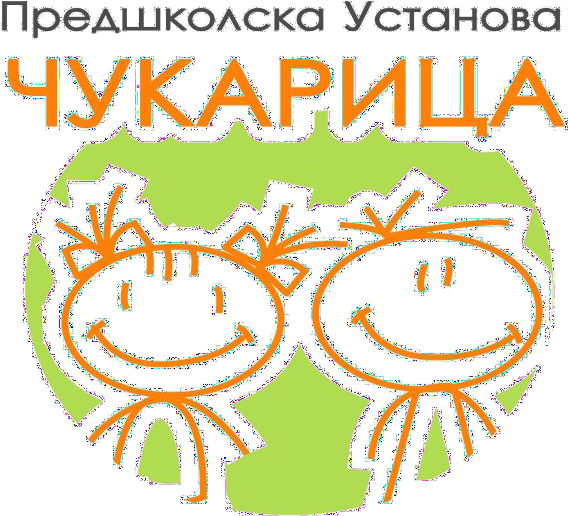                                        АКЦИОНИ ПЛАН УСТАНОВЕ 2023/2024.Септембар, 2023. годинеОБЛАСТ ПРОМЕНЕ: ВАСПИТНО-ОБРАЗОВНИ РАД	РАЗВОЈНИ ЦИЉ1.Грађење квалитета васпитно- образовне праксе усмерене на подршку добробити детета, развоју диспозицијаи свих кључних компетенција за целоживотно учење, кроз заједничко делање свих учесникаОБЛАСТ ПРОМЕНЕ: ВАСПИТНО-ОБРАЗОВНИ РАДРАЗВОЈНИ ЦИЉ 1.Грађење квалитета васпитно- образовне праксе усмерене на подршку добробити детета, развоју диспозиција и свих кључних компетенција за целоживотно учење, кроз заједничко делање свих учесникаРАЗВОЈНИ ЦИЉ1.Грађење квалитета васпитно- образовне праксе усмерене на подршку добробити детета, развоју диспозиција и свих кључних компетенција за целоживотно учење, кроз заједничко делање свих учесникаРАЗВОЈНИ ЦИЉ1.Грађење квалитета васпитно- образовне праксе усмерене на подршку добробити детета, развоју диспозиција и свих кључних компетенција за целоживотно учење, кроз заједничко делање свих учесникаРАЗВОЈНИ ЦИЉ1.Грађење квалитета васпитно- образовне праксе усмерене на подршку добробити детета, развоју диспозиција и свих кључних компетенција за целоживотно учење, кроз заједничко делање свих учесникаРАЗВОЈНИ ЦИЉ1.Грађење квалитета васпитно- образовне праксе усмерене на подршку добробити детета, развоју диспозиција и свих кључних компетенција за целоживотно учење, кроз заједничко делање свих учесникаРАЗВОЈНИ ЦИЉ1.Грађење квалитета васпитно- образовне праксе усмерене на подршку добробити детета, развоју диспозиција и свих кључних компетенција за целоживотно учење, кроз заједничко делање свих учесникаРАЗВОЈНИ ЦИЉ 2. Развијање квалитетнe подршке деци и породици у вртићу и заједници кроз заједничко учешће у подстицајном,сигурном и безбедном  окружењуОБЛАСТ ПРОМЕНЕ: ПОДРШКА ДЕЦИ И ПОРОДИЦИРАЗВОЈНИ ЦИЉ2.Развијање квалитетнe подршке деци и породици у вртићу и заједници кроз заједничко учешће у подстицајном,сигурном и безбедном  окружењуРАЗВОЈНИ ЦИЉ2.Развијање квалитетнe подршке деци и породици у вртићу и заједници	кроз заједничко учешће у подстицајном,сигурном и безбедном  окружењуРАЗВОЈНИ ЦИЉ2.Развијање квалитетнe подршке деци и породици у вртићу и заједници кроз заједничко учешће у подстицајном,сигурном и безбедном  окружењуРАЗВОЈНИ ЦИЉ2.Развијање квалитетнe подршке деци и породици у вртићу и заједници кроз заједничко учешће у подстицајном,сигурном и безбедном  окружењуРАЗВОЈНИ ЦИЉ2.Развијање квалитетнe подршке деци и породици у вртићу и заједници	кроз заједничко учешће у подстицајном,сигурном и безбедном  окружењуРАЗВОЈНИ ЦИЉ2.Развијање квалитетнe подршке деци и породици у вртићу и заједници	кроз заједничко учешће у подстицајном,сигурном и безбедном  окружењуРАЗВОЈНИ ЦИЉ2.Развијање квалитетнe подршке деци и породици у вртићу и заједници кроз заједничко учешће у подстицајном,сигурном и безбедном  окружењуРАЗВОЈНИ ЦИЉ2.Развијање квалитетнe подршке деци и породици у вртићу и заједници кроз заједничко учешће у подстицајном,сигурном и безбедном  окружењуРАЗВОЈНИ ЦИЉ2.Развијање квалитетнe подршке деци и породици у вртићу и заједници	кроз заједничко учешће у подстицајном,сигурном и безбедном  окружењуРАЗВОЈНИ ЦИЉ 3. Развијање културе и унапређивање праксе професионалне заједнице учењаРАЗВОЈНИ ЦИЉ 3. Развијање културе и унапређивање праксе професионалне заједнице учења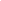 РАЗВОЈНИ ЦИЉ 3. Развијање културе и унапређивање праксе професионалне заједнице учењаРАЗВОЈНИ ЦИЉ 3. Развијање културе и унапређивање праксе професионалне заједнице учењаРАЗВОЈНИ ЦИЉ 3. Развијање културе и унапређивање праксе професионалне заједнице учењаРАЗВОЈНИ ЦИЉ3. Развијање културе и унапређивање праксе професионалне заједнице учењаРАЗВОЈНИ ЦИЉ 3. Развијање културе и унапређивање праксе професионалне заједнице учењаРАЗВОЈНИ ЦИЉ 3. Развијање културе и унапређивање праксе професионалне заједнице учења      ОБЛАСТ ПРОМЕНЕ: УПРАВЉАЊЕ И ОРГАНИЗАЦИЈА РАЗВОЈНИ ЦИЉ4.Унапређивање организације, руковођења и лидерског деловања заснованог на одговорности имотивацији свих учесника у раду установеОБЛАСТ ПРОМЕНЕ: УПРАВЉАЊЕ И ОРГАНИЗАЦИЈАРАЗВОЈНИ ЦИЉ4.Унапређивање организације, руковођења и лидерског деловања заснованог на одговорности имотивацији свих учесника у раду установеОБЛАСТ ПРОМЕНЕ: УПРАВЉАЊЕ И ОРГАНИЗАЦИЈАРАЗВОЈНИ ЦИЉ4.Унапређивање организације, руковођења и лидерског деловања заснованог на одговорности имотивацији свих учесника у раду установеОБЛАСТ ПРОМЕНЕ: УПРАВЉАЊЕ И ОРГАНИЗАЦИЈАРАЗВОЈНИ ЦИЉ4.Унапређивање организације, руковођења и лидерског деловања заснованог на одговорности имотивацији свих учесника у раду установе     ОБЛАСТ ПРОМЕНЕ: УПРАВЉАЊЕ И ОРГАНИЗАЦИЈАРАЗВОЈНИ ЦИЉ4.Унапређивање организације, руковођења и лидерског деловања заснованог на одговорности имотивацији свих учесника у раду установеОБЛАСТ ПРОМЕНЕ: УПРАВЉАЊЕ И ОРГАНИЗАЦИЈАРАЗВОЈНИ ЦИЉ4.Унапређивање организације, руковођења и лидерског деловања заснованог на одговорности имотивацији свих учесника у раду установеОБЛАСТ ПРОМЕНЕ: УПРАВЉАЊЕ И ОРГАНИЗАЦИЈАРАЗВОЈНИ ЦИЉ4.Унапређивање организације, руковођења и лидерског деловања заснованог на одговорности имотивацији свих учесника у раду установеОБЛАСТ ПРОМЕНЕ: УПРАВЉАЊЕ И ОРГАНИЗАЦИЈАРАЗВОЈНИ ЦИЉ4.Унапређивање организације, руковођења и лидерског деловања заснованог на одговорности имотивацији свих учесника у раду установеОБЛАСТ ПРОМЕНЕ: УПРАВЉАЊЕ И ОРГАНИЗАЦИЈАРАЗВОЈНИ ЦИЉ4.Унапређивање организације, руковођења и лидерског деловања заснованог на одговорности имотивацији свих учесника у раду установе      РАЗВОЈНИ ЦИЉ 4.Унапређивање организације, руковођења и лидерског деловања заснованог на одговорности имотивацији свих учесника у раду установеРАЗВОЈНИ ЦИЉ 4.Унапређивање организације, руковођења и лидерског деловања заснованог на одговорности имотивацији свих учесника у раду установеОБЛАСТ ПРОМЕНЕ: УПРАВЉАЊЕ И ОРГАНИЗАЦИЈАРАЗВОЈНИ ЦИЉ 4.Унапређивање организације, руковођења и лидерског деловања заснованог на одговорности имотивацији свих учесника у раду установеОБЛАСТ ПРОМЕНЕ: УПРАВЉАЊЕ И ОРГАНИЗАЦИЈАРАЗВОЈНИ ЦИЉ 4.Унапређивање организације, руковођења и лидерског деловања заснованог на одговорности имотивацији свих учесника у раду установеОБЛАСТ ПРОМЕНЕ: УПРАВЉАЊЕ И ОРГАНИЗАЦИЈАРАЗВОЈНИ ЦИЉ 4.Унапређивање организације, руковођења и лидерског деловања заснованог на одговорности имотивацији свих учесника у раду установеРАЗВОЈНИ ЦИЉ 4.Унапређивање организације, руковођења и лидерског деловања заснованог на одговорности имотивацији свих учесника у раду установеРАЗВОЈНИ ЦИЉ 4.Унапређивање организације, руковођења и лидерског деловања заснованог на одговорности имотивацији свих учесника у раду установе															УПРАВНИ ОДБОР														_______________________________														      Марина Петровић, председникЗАДАЦИАКТИВНОСТИОБЈЕКТИНОСИОЦИ, АКТИВНОСТИ,ВРЕМЕКРИТЕРИЈУМИ УСПЕХАИНСТРУМЕНТИ, НОСИОЦИ,ВРЕМЕ1.1.Разумевање	и уважавање		детета као	активног, компетентног, креативног		ицеловитог бића, посвећеног игри и учењуКонтинуирано		и смислено		подржавање	и проширивање				дечјег искуства,	кроз	заједничко истраживање и омогућавање изражавања		на		различитеначинеИстраживање могућности флексибилне просторно- временске организације у складу са реалнимконтекстомдетета/групе/ вртића и дељење примера праксеСви вртићиМедицинскесестре- васпитачи, васпитачи, родитељи, стручни сарадници,сарадници, помоћник директора, директор 2023-2024Дете се уважава као активно,компетентно, креативно	ицеловито	биће, посвећено игри и учењуУвид	удокументацију.Тематски/пројектни портфолио,индивидуални		и групни портфолио. Непосредни увид. Консултовање	са децом, родитељима, представницима локалне заједнице,Медицинскесестре - васпитачи, васпитачи, стручни сарадници,сарадници, помоћник директора, директор 2023-2024ЗАДАЦИАКТИВНОСТИОБЈЕКТИНОСИОЦИ, АКТИВНОСТИ,ВРЕМЕКРИТЕРИЈУМИ УСПЕХАИНСТРУМЕНТИ, НОСИОЦИ,ВРЕМЕ1.2.Континуирано креирањеинспиративнесредине заједно	са децом,	породицом, представницима локалне заједницеКонтинуирано креирање			непосредне средине	која			подржава сарадњу,				уважавање посвећености					у активности,	иницијативу, истраживање,експериментисање,стваралаштво, различитост, припадност,персонализованост, телесни, сензорни, естетски осећај и зачудностСвакодневно коришћење заједничких простора у вртићу на различите начине као места сусретања изаједничког учешћа деце различитог узраста иодраслихСви вртићиМедицинске сестре-васпитачи, васпитачи, родитељи, стручнисарадници, сарадници, помоћник директора, директор 2023-2024Непосредна	срединаподржава	сарадњу, уважавање посвећености у активности, иницијативу, истраживање,експериментисање,стваралаштво, различитост, припадност,персонализованост, телесни, сензорни, естетски осећај	и	зачудност	и континуирано се мења и допуњујеУвид	удокументацију.Тематски/пројектни портфолио портфолио,индивидуални		и групни портфолио. Непосредни увид. Консултовање	са децом, родитељима, представницима локалне заједнице,Медицинскесестре- васпитачи, васпитачи, стручни сарадници,сарадници, помоћник директора, директор 2023-2024ЗАДАЦИАКТИВНОСТИОБЈЕКТИНОСИОЦИ,АКТИВНОСТИ, ВРЕМЕКРИТЕРИЈУМИ УСПЕХАИНСТРУМЕНТИ,НОСИОЦИ, ВРЕМЕ1.2.Континуирано креирањеинспиративнесредине   заједно	са децом,	породицом, представницима локалне заједницеСвакодневно коришћење	отвореног простора за различите активности, игру, учење и истраживање  Континуираномењање и допуњавање просторних	целина разноврснимматеријалима			и средствима	у	циљу подржавања			и проширивања истраживања и игре децеСви вртићиМедицинске сестре-васпитачи, васпитачи, родитељи, стручнисарадници, сарадници, помоћник директора, директор 2023-2024Креирана је подстицајна средина и отворени простори се свакодневно користе за различите активности, игру, учење и истраживањеНепосредна	срединаподржава	сарадњу, уважавање посвећености у активности, иницијативу, истраживање,експериментисање,стваралаштво, различитост, припадност,персонализованост, телесни, сензорни, естетски осећај и зачудност и континуирано се мења и допуњујеНепосредни увид. Консултовање	са децом, родитељима, представницима локалне заједнице,Медицинскесестре- васпитачи, васпитачи, стручни сарадници,сарадници, помоћник директора, директор 2023-2024ЗАДАЦИАКТИВНОСТИОБЈЕКТИНОСИОЦИ,АКТИВНОСТИ, ВРЕМЕКРИТЕРИЈУМИ УСПЕХАИНСТРУМЕНТИ,НОСИОЦИ, ВРЕМЕ1.2.Континуирано креирањеинспиративнесредине заједно са децом, породицом, представницималокалне заједницеКонтинуирано истраживање	и коришћење ресурса у локалној заједници као места	заједничког учења и живљења Стварање прилика за смислено и креативно коришћење дигиталних технологија у напосредном раду са децомСви вртићиМедицинске сестре-васпитачи, васпитачи, родитељи, стручнисарадници, сарадници, помоћник директора, директор 2023-2024Непосредна	срединаподржава	сарадњу, уважавање посвећености у активности, иницијативу, истраживање,експериментисање,стваралаштво, различитост, припадност,персонализованост, телесни, сензорни, естетски осећај и зачудност и континуирано се мења и допуњујеРазвијене су прилике за смислено и креативно коришћење дигиталних технологија у напосредном раду са децомУвид	удокументацију.Тематски/пројектни портфолио портфолио,индивидуални		и групни портфолио. Непосредни увид. Консултовање	са децом, родитељима, представницима локалне заједнице,Медицинскесестре- васпитачи, васпитачи, стручни сарадници,сарадници, помоћник директора, директор 2023-2024ЗАДАЦИАКТИВНОСТИОБЈЕКТИНОСИОЦИ,АКТИВНОСТИ, ВРЕМЕКРИТЕРИЈУМИ УСПЕХАИНСТРУМЕНТИ,НОСИОЦИ, ВРЕМЕ1.3.Континуирано подржавати	развој диспозиција		икомпетенција	за целоживотно учењеКонтинуирано осмишљавање		и		примена стратегија	у		развијању реалног програма заснованих на	принципима	развијања реалног програмаи	реалном	контексту групе/вртића/заједницеКонтинуирано креирање ситуација у којима се омогућава, подстиче и подржава заједничко делања деце различитог узраста и одраслих у игри, учењу и животно	практичним ситуацијамаСви вртићиМедицинске сестре-васпитачи, васпитачи, родитељи, стручнисарадници, сарадници, помоћник директора, директор 2023-2024Остварен		основ развоја диспозиција и свих	кључних компетенција		за целоживотно учење Постоје прилике заједничког делања деце различитог узраста и одраслих у игри, учењу и животно	практичним ситуацијамаУвид	удокументацију.Тематски/пројектни портфолио портфолио,индивидуални		и групни портфолио. Непосредни увид. Консултовање	са децом, родитељима, представницима локалне заједнице,Медицинскесестре- васпитачи, васпитачи, стручни сарадници,сарадници, помоћник директора, директор 2023-2024ЗАДАЦИАКТИВНОСТИОБЈЕКТИНОСИОЦИ,АКТИВНОСТИ, ВРЕМЕКРИТЕРИЈУМИ УСПЕХАИНСТРУМЕНТИ,НОСИОЦИ, ВРЕМЕ1.4.Развијање	праксе континуираног праћења,документовања		и вредновања развијања реалног		програма, заједно	са		децом, породицом, представницималокалне заједнице  Радити на квалитету  континуираног развијањa	праксе документовања реалних програма кроз све облике уз консултовање са свим учесницимаКоришћење дигиталних технологија за	континуирано праћење, документовање и вредновање развијања реалног			програма,заједно са свим учесницимаСви вртићиМедицинске сестре-васпитачи, васпитачи, родитељи, стручнисарадници, сарадници, помоћник директора, директор 2023-2024Развијена			пракса праћења, документовања и вредновања развијања реалног		програма, заједно	са		децом, родитељима, представницима локалне заједнице кроз Тематски/ пројектни портфолио. Постојање почетног, процесног паноа на видном и добро истакнутом месту, као и Приче о пројекту која је подељена са свим учесницима. Коришћење и дигиталних технологија за приказ развијања реалних програма подељен са свим учесницимаУвид	удокументацију.Тематски/пројектни портфолио,индивидуални	и групни портфолио. Почетни	ипроцесни	пано, видео записиНепосредни увид. Консултовање	са децом, родитељима, представницима локалне заједнице,Медицинскесестре- васпитачи, васпитачи, стручни сарадници,сарадници, помоћник директора, директор 2023-2024ЗАДАЦИАКТИВНОСТИОБЈЕКТИНОСИОЦИ,АКТИВНОСТИ, ВРЕМЕКРИТЕРИЈУМИ УСПЕХАИНСТРУМЕНТИ,НОСИОЦИ, ВРЕМЕ1.5.Развијање	праксе континуираног праћења		идокументовањапроцеса учења и развоја деце, заједно са	децом		и породицом,	кроз дечији портфолио Развијање праксе континуираног праћења	идокументовањапроцеса	учења		и развоја		децекоришћењем различитих метода и техникаСви вртићиМедицинскесестре- васпитачи, васпитачи, родитељи, стручни сарадници,сарадници, помоћник директора, директор 2023-2024Развијена пракса континуираног праћења и документовања процеса учења и развоја деце,заједно са децом и породицом. Постоји индивидуални и групни портфолиоУвид	удокументацију. Индивидуални		и групни портфолио. Непосредни увид. Консултовање	са децом, родитељима, представницима локалне заједнице,Медицинскесестре- васпитачи, васпитачи, стручни сарадници,сарадници, помоћник директора, директор 2023-2024ЗАДАЦИАКТИВНОСТИОБЈЕКТИНОСИОЦИ,АКТИВНОСТИ, ВРЕМЕКРИТЕРИЈУМИ УСПЕХАИНСТРУМЕНТИ,НОСИОЦИ, ВРЕМЕ2.1.Унапређивање различитих видова стручне подршке деци и породици које доприносе сигурности и безбедностиКонтинуирано унапређивање превентивноздравствене заштите у вртићу крозсарадњу са родитељима и умрежавање са надлежним институцијамаСви вртићиСарадник за превентивну здраствену зашититу,медицинскесестре за ППЗ, медицинскесестре -васпитачи, родитељи, помоћник директора,директор 2023-2024.Породица је упозната и укључена у актуелнесадржаје из области превентивно здраствене заштите у вртићу:организовани су родитељски састанци, индивидуални разговори, израђени су панои,брошуре,предавања… Постоји стална комуникација иумрежавање са надлежниминституцијама (Дом здравља, ГЗЗЗ,Секретаријат за образовање и дечију заштиту, Институт зазаштиту мајке и детета “Др Вукан Чупић…)Увид удокументацију сарадника за превентивнуздраствену заштиту Установе,документацијасестре ППЗ вртића и васпитне групе.2023-2024.ЗАДАЦИАКТИВНОСТИОБЈЕКТИНОСИОЦИ, АКТИВНОСТИ,ВРЕМЕКРИТЕРИЈУМИ УСПЕХАИНСТРУМЕНТИ, НОСИОЦИ,ВРЕМЕ2.1.Унапређивање различитих видова стручне подршке деци и породици које доприносе сигурности и безбедностиКонтинуирано унапређивањесарадње са родитељима у вези са здравим начинима исхранеСви вртићиСарадници за исхрану, сестре на ППЗ, медицинске сестре васпитачи, васпитачи, руководиоци, кухињско особље,родитељи, помоћник директора, директор, 2023-2024.Организовани су тематски родитељски састанци,индивидуални разговори, израђени су панои и флајери, постојиприлагођавање плана исхране потребамадетета.Увид удокументацију сарадника заисхрану, сестре на ППЗ и руководиоца, 2023/2024.ЗАДАЦИАКТИВНОСТИОБЈЕКТИНОСИОЦИ,АКТИВНОСТИ, ВРЕМЕКРИТЕРИЈУМИ УСПЕХАИНСТРУМЕНТИ,НОСИОЦИ, ВРЕМЕ2.1.Унапређивање различитих видова стручне подршке деци и породици које доприносе сигурности и безбедностиКонтинуирано унапређивањесоцијално заштите у вртићу кроз сарадњу са породицом иумрежавање са надлежниминституцијама (детаљно објашњено у Годишњем плану)Сви вртићиСарадници за исхрану, сестре на ППЗ, медицинске сестре васпитачи, васпитачи, руководиоци, кухињско особље, родитељи, помоћникдиректора,директор, 2023-2024.Организовани су тематски родитељскисастанци,индивидуални разговори, израђени су панои и флајери, постојиприлагођавање плана исхране потребама детета.Увид удокументацију сарадника заисхрану, сестре на ППЗ и руководиоца, 2023-2024.ЗАДАЦИАКТИВНОСТИОБЈЕКТ ИНОСИОЦИ,АКТИВНОСТ И, ВРЕМЕКРИТЕРИЈУМИ УСПЕХАИНСТРУМЕНТИ,НОСИОЦИ, ВРЕМЕ2.1.Унапређива ње различитих видова стручне подршке деци и породици које доприносесигурности и безбедностиКонтинуирано унапређивање	програма заштите деце од насиља, дискриминације,злоставља ња и занемаривања и већој видљивости тима (детаљно објашњено у Годишњем плану)Сви вртићиТим на нивоу установе и на нивоу вртића за заштиту деце од насиља,дискриминације, занемаривања и злостављања, 2023-2024.Постоји програм превенције и заштите деце од насиља,дискриминације,злоставља ња и занемаривања,спроводе се процедуре предвиђене протоколомУвод у документацију Тима за заштиту деце од насиља,дискриминације,злоставља ња и занемаривања. 2023- 2024.2.1.Унапређива ње различитих видова стручне подршке деци и породици које доприносесигурности и безбедностиПружање континуиране подршке породици усензибилизацији и имплементацији инклузивне и демократске праксе у вртићу и локалној заједници (детаљно објашњено у Годишњем плану)Сви вртићиТим за инклузивно образовање на нивоу Установе и вртића, родитељи 2023-2024.Организовани су састанци, предавања, мрежа подршке породици у којима се негује инклузивна и демократска праксаУвид у документацију Тима за инклузивно образовање на нивоу Установе и вртића. 2023- 2024.ЗАДАЦИАКТИВНОСТИОБЈЕКТИНОСИОЦИ,АКТИВНОСТИ, ВРЕМЕКРИТЕРИЈУМИ УСПЕХАИНСТРУМЕНТИ,НОСИОЦИ, ВРЕМЕ2.1.Унапређивање различитих видова стручне подршке деци и породици које доприносе сигурности и безбедностиИспитивање потреба породица за подршком у области родитељских компетенција упитникомИзрада плана сарадње са породицом на нивоу вртићаПилотирање различитих модела подршке породицама  и евалуација њихове сврховитости након 6 месеци примене Сви објектиМедицинске сестреваспитачи и васпитачи, медицинске сестре на превентиви, педагози, психолози, логопеди,дефектолози,социјални радници, сарадници за исхрану, помоћникдиректора и директор 2023-2024.У складу са интересовањима и потребама породицеорганизована је разноврсна подршка родитељима:састанци, радионице, предавања, отворена врата, индивидуални разговори,саветовалиште за родитеље,трибине...Увид удокументацију,Медицинске сестре – васпитачи,васпитачи, дефектолог васпитач, сарадници, руководиоци,стручнисарадници,помоћник директора идиректор 2023-2024ЗАДАЦИАКТИВНОСТИОБЈЕКТИНОСИОЦИ,АКТИВНОСТИ, ВРЕМЕКРИТЕРИЈУМИ УСПЕХАИНСТРУМЕНТИ,НОСИОЦИ, ВРЕМЕ2.1.Унапређивање различитих видова стручне подршке деци и породици које доприносе сигурности и безбедностиКреирање различитих начина информисања породице и локалне заједнице у циљу промовисања изаштите права дететаСви вртићиМедицинске сестре, васпитачи, стручнисарадници, сарадници,руководиоци, помоћникдиректора,директор, деца, Савет родитеља и локална заједница 2023-2024.Постоје прилике и места у вртићу и локалној заједници путем којих се промовише заштита права дететаУвид удокументацију,Медицинске сестре – васпитачи,васпитачи,дефектолог васпитач, сарадници, руководиоци,стручни сарадници, помоћникдиректора и директор 2023-2024ЗАДАЦИАКТИВНОСТИОБЈЕКТИНОСИОЦИ,АКТИВНОСТИ, ВРЕМЕКРИТЕРИЈУМИ УСПЕХАИНСТРУМЕНТИ,НОСИОЦИ, ВРЕМЕ2.1.Унапређивање различитих видова стручне подршке деци и породици које доприносе сигурности и безбедностиКроз развијање програма Породично орјентисаних раних интервенцијапружати подршку деци и породици уз партиципацију и повезивање различитихсистема (Дом здравља,Предшколскаустанова и Центар за социјални рад)Реализовати хоризонталну размену тима за ПОРИ са тимовима на нивоу Установе о досадашњим активностима и начинима рада Сви објектиТрансдисциплинарни тим за Породично орјентисане ране интервенцијеТим за ПОРИ децембар 2023.Кроз сагледавањедневних рутина детета у дијалогу са породицом креира се план подршке за дете у вртићу и породици усарадњи са осталим члановима трансдисциплинарног тима на нивоу локалне заједнице(Домаздравља и Центру за социјални рад) 2023-2024 Реализована је хоризонтална размена Увид у документацију трандисциплинарног тима 2022-2024.Увид у документацији о реализованим хоризонталним разменама. ЗАДАЦИАКТИВНОСТИОБЈЕКТИНОСИОЦИ,АКТИВНОСТИ, ВРЕМЕКРИТЕРИЈУМИ УСПЕХАИНСТРУМЕНТИ,НОСИОЦИ, ВРЕМЕ2.2.Унапређивање физичког окружења и безбедности у вртићу кроз заједничку одговорност и учешћеСтварање различитих прилика у којима се препознају и подржавају иницијативе вртића, породице и локалне заједнице у креирању безбедног окружењаОсмишљавање различитих акција којима се доприносибезбеднијем окружењу (простора вртића,дворишта вртића и простора ван вртића,...)Сви објектиМедицинске сестре, васпитачи,стручни сарадници, сарадници,руководиоци, помоћник директора,директор, деца, породица илокална заједница2023-2024.Препознате су и подржане различите иницијативе у унапређивању физичког окружења (анкете, састанци, заједничке акције, успоствањена је подршка локалне заједнице)Реализоване су различите акције које су допринеле већој сигурности и безбедности окружења (простора у вртићу, двориштуи ван вртића)Увид удокументацију,Медицинске сестре – васпитачи,васпитачи,дефектолог васпитач, сарадници, руководиоци,стручни сарадници, помоћник директора и директор2023-2024ЗАДАЦИАКТИВНОСТИОБЈЕКТИНОСИОЦИ,АКТИВНОСТИ, ВРЕМЕКРИТЕРИЈУМИ УСПЕХАИНСТРУМЕНТИ,НОСИОЦИ, ВРЕМЕ2.3.Грађење односа и партнерства са породицом и локалном заједницом кроз заједничку партиципацију и уважавање различитостиСтварати различите прилике кроз које чланови породица могу да уче једни оддругих и међусобно се подржавају Кроз дијалог са породицом и локалномзаједницом унапредити програм прилагођавања и транзиције (породица-вртић- школа )Израдити план транзиције за подршку деци и породици за сваки вртићСви објектиМедицинске сестре - васпитачи,васпитачи,стручни сарадници, сарадници, руководиоци, помоћник директора, директор,породица, Савет родитеља2023-2024Постоје мреже подршке родитељима, креиране су прилике и услови заорганизовање размене искустава изаједничко провођења времена у вртићу.Услови, организација рада и програмактивности за новоуписану децу као и за децу која су у процесу транзиције видљиви су и креирани у сарадњиса породицом илокалном заједницом.Постоје израђени планови подршке деци и породици транзиције на нивоу сваког вртићаУвид удокументацију,Медицинске сестре – васпитачи,васпитачи, дефектолог васпитач, сарадници, руководиоци,стручни сарадници, помоћникдиректора и директор 2023-2024ЗАДАЦИАКТИВНОСТИОБЈЕКТИНОСИОЦИ,АКТИВНОСТИ, ВРЕМЕКРИТЕРИЈУМИ УСПЕХАИНСТРУМЕНТИ,НОСИОЦИ, ВРЕМЕ2.3.Грађење односа и партнерства са породицом и локалном заједницом кроз заједничку партиципацију и уважавање различитостиКреирање различитих прилика за учешће деце, породице и вртића у локалној заједнициСви објектиМедицинске сестре- васпитачи, васпитачи,стручни сарадници, сарадници, руководиоци, помоћникдиректора,директор, Савет родитеља, породица,локална заједница2023-2024Користе се ресурси локалне заједнице и различити начини на којима деца, родитељи и запослени учествују у дешавањима у локалној заједници:манифестације, прославе, фестивали, акције, изложбе,промоције, представе…Увид удокументацију,Медицинске сестре – васпитачи, васпитачи, дефектолог васпитач, сарадници, руководиоци,стручнисарадници,помоћник директора идиректор 2023-2024ЗАДАЦИАКТИВНОСТИОБЈЕКТИНОСИОЦИ, АКТИВНОСТИ, ВРЕМЕКРИТЕРИЈУМИ УСПЕХАИНСТРУМЕНТИ, НОСИОЦИ, ВРЕМЕ3.1.Развијањерефлексивне праксе као процеса преиспитивања теоријских и властитих полазишта	иусклађености праксе са Oсновама програма у заједништву са другим актеримаРеализација процеса самовредновања узучешће свих актера живота вртићаСви вртићиСви	учесници живота		вртића(деца,	родитељи, васпитачи, представницилокалне заједнице)Повећана партиципација/ Сви актери живота вртића учествују у процесусамовредновања и дају предлоге за унапређивање праксеИнструменти из Водича засамовредновање, прилагођени или директнопримењени; Тим за самовредновање и сви практичари Током године, периодично у 4 године све области квалитета3.1.Развијањерефлексивне праксе као процеса преиспитивања теоријских и властитих полазишта	иусклађености праксе са Oсновама програма у заједништву са другим актерима Организовање хоризонталних размена унутар и између вртића путем примене модела Заједнице професионалног учења (ЗПУ)Сви вртићиМедицинске сестре - васпитачи, васпитачи, стручни сарадници,сарадници, руководиоци, помоћник директора и директор2023-2024Хоризонталне размене су реализоване уз коришћење примера за учење на основу модела ЗПУЕвиденција о стручномусавршавању; Извештај о реализацијиакционог плана установе//вртића:Годишњи извештај о раду установе; Током годинеЗАДАЦИАКТИВНОСТИОБЈЕКТИНОСИОЦИ, АКТИВНОСТИ, ВРЕМЕКРИТЕРИЈУМИ УСПЕХАИНСТРУМЕНТИ, НОСИОЦИ, ВРЕМЕ3.1.Развијање рефлексивне праксе као процесапреиспитивања теоријских и властитих полазишта и усклађености праксе саOсновама програма у заједништву са другим актеримаРазвијање рефлексивне праксе и заједничких истраживања у односу на полазишта у Основама програма и у Приручницима “Линије лета”Сви вртићиМедицинске сестре -васпитачи, васпитачи, стручнисарадници, сарадници,руководиоци, помоћникдиректора и директор 2023-2024Видљивост концепцијскихоснова у развијању програма у простору и документима.Реализоване су радионице,дискусионе групе, практичари у акцији посете вртићимајезгрима и сл.)Лична карта вртића, Мапа вртића, Процесни панои,Извештај ореализацији акционог планаустанове//вртића: Годишњи извештај о раду установе; Током годинеЗАДАЦИАКТИВНОСТИОБЈЕКТИНОСИОЦИ, АКТИВНОСТИ, ВРЕМЕКРИТЕРИЈУМИ УСПЕХАИНСТРУМЕНТИ, НОСИОЦИ, ВРЕМЕ3.2. Унапређивање професионал-ног развоја практичара Формирање тима за уређивање евиденције о стручном усавршавању и израда плана акције Креирање модела за планирање,реализацију и документовањехоризонталног ивертикалног стручног усавршавањаСви вртићиМедицинске сестре -васпитачи, васпитачи, стручнисарадници, сарадници,руководиоци, помоћникдиректора и директор2023-2024Видљиво је унапређење компетенцијапрактичара у личном портфолију,евиденцији стручног усавршавања иевиденцији Тима за обезбеђивањеквалитета Установе.Постоји разноврсна евиденција стручног усавршавања иевиденција Тима за обезбеђивањеквалитета УстановеПрофесионални портфолио,евиденција о стручномусавршавању;евиденција тима за обезбеђивањеквалитета рада и развој установе; Током годинеЗАДАЦИАКТИВНОСТИОБЈЕКТИНОСИОЦИАКТИВНОСТИ, ВРЕМЕКРИТЕРИЈУМИ УСПЕХАИНСТРУМЕНТИ,НОСИОЦИ, ВРЕМЕ3.2. Унапређивање професионал-ног развоја практичараКритичко преиспитивање културе и структуре вртића са колегама   Организоватистручна усавршавања за унапређивање компетенцијазапосленихСви објектиМедицинске сестре -васпитачи, васпитачи, стручнисарадници, сарадници,руководиоци, помоћникдиректора и директор 2023-2024Постоји повезаност и видљивост повезаности грађења културе и структуре вртићау заједништу са другимаОрганизоване су хоризонталне размене и разноврсно стручно усавршавањe и унапређенекомпетенције запосленихЛична карта вртића, Мапа вртића, Процесни панои, Професионални портфолио,евиденција о стручномусавршавању Извештај ореализацији акционог планаустанове/вртића:Годишњи извештај о раду установе; Током годинеПрофесионални портфолио,евиденција о стручномусавршавању Извештај ореализацији акционог планаустанове//вртића: Годишњи извештај о раду установе; Током годинеЗАДАЦИАКТИВНОСТИОБЈЕКТИНОСИОЦИАКТИВНОСТИ, ВРЕМЕКРИТЕРИЈУМИ УСПЕХАИНСТРУМЕНТИ,НОСИОЦИ, ВРЕМЕ3.2. Унапређивање професионал-ног развоја практичараОрганизовати хоризонталну размену примера употребе дигиталних технологија у непосредном раду са децом (у оквиру Дана за размену идеја)Континуирано и циљано информисање релевантних актера освим аспектима живота и рада установеСви објектиМедицинске сестре -васпитачи, васпитачи, стручнисарадници, сарадници,руководиоци, помоћникдиректора и директор 2023-2024Организоване хоризонталне размене сатемом унапређивање компетенцијазапослених уобласти дигиталних технологијаИнформације су размењене у приликамадиректне, писане или електронске разменеПрофесионалнипортфолио, евиденција о стручномусавршавању Извештај ореализацији акционог планаустанове//вртића: Годишњи извештај о раду установе; Током годинеИзвештаји саколегијума; записници са радних састанака и актива вртића; сајтустанове и фејсбук страница;Лична карта вртића, Мапа вртића,Процесни панои, Годишњи извештај о раду Установе и др.; Током годинеЗАДАЦИАКТИВНОСТИОБЈЕКТИНОСИОЦИАКТИВНОСТИ, ВРЕМЕКРИТЕРИЈУМИ УСПЕХАИНСТРУМЕНТИ,НОСИОЦИ, ВРЕМЕ3.2. Унапређивање професионал-ног развоја практичараКонтинуирано унапређивање процеса увођења приправника у посао у складу саактуелном легислативом ипрограмским оквиромСви објектиПриправници и ментори и актив ментора и приправника 2023-2024Реализоване су хоризонталне размене, информисања и оснаживања приправника ради савладаности програма увођења у посао у складу са актуелномлегислативом и програмским оквиромПрофесионални портфолио,евиденција о стручномусавршавању, Извештај о раду приправника, Извешај ментора о раду, Извештајактива ментора и приправника, Годишњи извештај о раду установе; Током годинеЗАДАЦИАКТИВНОСТИОБЈЕКТИНОСИОЦИАКТИВНОСТИ, ВРЕМЕКРИТЕРИЈУМИ УСПЕХАИНСТРУМЕНТИ, НОСИОЦИ, ВРЕМЕ3.3. Унапређивање професионал-ног јавног деловањаУпознавање чланова Колегијума са полазиштима за израду Плана транзиције на основу обуке “На заједничком путу учења”Формирање тимова за подршку деци и породици у процесу транзиције и израда  плана транзиције на нивоу вртића Сви објектиМедицинскесестре -васпитачи, васпитачи,стручнисарадници, сарадници,руководиоци, помоћникдиректора и директор 2023-2024 Чланова Колегијума упознати са полазиштима за израду Плана транзиције на основу обуке “На заједничком путу учења”Креиране су разноврсне прилике сарадње са школом и другим актерима на локалу по питањима поласка деце у вртић, школу и друге транзиционеситуације за децу и породицуМесечни извештај о реализацији Годишњег и Акционог плана установе  2023 - 2024Сајт и фејсбук страна Установе, Лична карта вртића, Мапа вртића и локалне заједнице, Процесни панои,огласни панои у институцијама у локалној заједници; Током годинеЗАДАЦИАКТИВНОСТИОБЈЕКТИНОСИОЦИАКТИВНОСТИ, ВРЕМЕКРИТЕРИЈУМИ УСПЕХАИНСТРУМЕНТИ,НОСИОЦИ, ВРЕМЕ3.4. Унапређивање праксе самовреднова-ња уз активно учешће свих актера живота вртићаКонтинуирано остваривати сарадњу Тима засамовредновање на нивоу Установе и тимова засамовредновање на нивоу вртићаСви објектиТим засамовредновање на нивоу Установе, тимови засамовредновање на нивоу вртића, руководиоци, помоћникдиректора, директорОстварена је сарадња Тима засамовредновање са Тимовима засамовредновање на нивоу вртића и свим интересним групама, организоване су прилике за сусрет и размену информација и договорени кораци за унапређивање рада уз учешће свихИзвештај тима засамовредновање на нивоу Установе, Током године2023-2024ЗАДАЦИАКТИВНОСТИОБЈЕКТ ИНОСИОЦИАКТИВНОСТИ, ВРЕМЕКРИТЕРИЈУМИ УСПЕХАИНСТРУМЕНТИ, НОСИОЦИ, ВРЕМЕ4.Обезбедити да стручни органи и тимови у Установи буду повезани и делотворни   Формирати тимове и стручне органе у складу са афинитетима и компетенцијамазапослених и у складу са јасно дефинисаним процедурама.Информисати запослене за израду личног професионалног плана развоја компетенцијаСви вртићиМедицинске сестре - васпитачи -васпитачи, руководиоци вртићa, стручни сарадници, тимови на нивоу вртића, родитељи, представницилокалне заједнице, правна служба ПУ, пом. директора, Директор2023 - 2024.Формирани тимови у складу саафинитетима и компетенцијама запослених.Поштују сеизрађене процедуре у раду тимова истручних органа.Израђени лични професионални планови развоја компетенција узсхватање смисла и сврхе њиховог постојања.Увид у документацију, извештаји, записници,анкете за запослене, васпитачи, стручнисарадници,пом.директ ора, Директор 2023-2024.ЗАДАЦИАКТИВНОСТИОБЈЕКТ ИНОСИОЦИАКТИВНОСТИ, ВРЕМЕКРИТЕРИЈУМИ УСПЕХАИНСТРУМЕНТИ, НОСИОЦИ, ВРЕМЕ4.2.Обезбедити да стручни органи и тимови у Установи буду повезани и делотворниПружати континуирано праћење и подршку тимовимаСви вртићиМедицинске сестре - васпитачи -васпитачи, руководиоци вртићa, стручни сарадници, пом.директора,директор 2023 2024Организација рада у вртићу омогућаваприсуство свих члановатима.Пружена подршка и консултовање кроз редовно присуство директора у раду ТимоваУвид у документацију,Извештаје о раду тимова, Извештај ореализацији акционог плана Установестручни саардници, руководиоци, пом.директора, Директор, родитељи, представници локалне заједнице.2023- 2024ЗАДАЦИАКТИВНОСТИОБЈЕКТ ИНОСИОЦИАКТИВНОСТИ, ВРЕМЕКРИТЕРИЈУМИ УСПЕХАИНСТРУМЕНТИ, НОСИОЦИ, ВРЕМЕ4.3.Обезбедити услове у којима се материјално технички ресурси користе за подршку игри и учењуНабавка ИКТ опремеУвођење интернета у све вртићеСви вртићиСлужба за јавне набавке,рачуноводство, правна служба, руководиоци вртића,медицинске сестре на ППЗ, пом.директора, Директор 2023-2024.Сви вртићи поседују потребну опрему.Уведен интернет у све вртиће.План јавних набавки, правна служба,финансијски план, рачуноводство, служба за јавне набавке.извештај о реализацији акционог плана, руководиоци,стручни сарадници, помоћници директора, Директор 2023-2024.ЗАДАЦИАКТИВНОСТИОБЈЕКТ ИНОСИОЦИАКТИВНОСТИ, ВРЕМЕКРИТЕРИЈУМИ УСПЕХАИНСТРУМЕНТИ, НОСИОЦИ, ВРЕМЕ4.3.Обезбедити услове у којима се материјално технички ресурси користе за подршку игри и учењуОрганизовати и подстицати подршку запосленима за хоризонталну размену у домену ИКТПрименити ИКТ у вртићима за планирање, базу података оусавршавању запослених,документовање, размену информација, стручно усавршавање и сарадњу са родитељима.Сви вртићиМедицинске сестре - васпитачи -васпитачи, руководиоци вртићa, стручни сарадници, пом.директора,директор 2023 2024Организоване хоризонталне размене у оквиру вртића и између свих објекатаФормирана база података.ИКТ се примењује за планирање,документовање, размену информација,сарадњу са родитељима.Извештај ореализацији Акционог плана, Извештај о раду директора, Годишњи план рада, предшколски програм Руководиоци, стручни сардници, пом.дирдиректор 2023 2024Извештај ореализацији Акционог плана, Извештај о раду директора, Годишњи план рада, предшколски програм Руководиоци, стручни сардници, пом.дирдиректор2023/2024ЗАДАЦИАКТИВНОСТИОБЈЕКТ ИНОСИОЦИАКТИВНОСТИ, ВРЕМЕКРИТЕРИЈУМИ УСПЕХАИНСТРУМЕНТИ, НОСИОЦИ, ВРЕМЕ4.4.Изналазитимогућности за сарадњу и умрежавање у локалној заједнициФормирати  тим за сарадњу са локалном заједницом  Позивати различите институције и организације насарадњу и учешће у раду на развијању програма рада Сви вртићиМедицинске сестре - васпитачи -васпитачи, руководиоци вртићa, стручни сарадници, пом.директора,директор 2023 2024Развијена мрежа сарадње Установе са свим институцијама у околини, на нивоу Општине Чукарица.Представници локалне заједнице учествују у изради Развојног плана Установе.Увид у документацију,Споразум осарадњи,стручни сарадници, руководиоци, пом.директора, Директор, родитељи, представници локалне заједнице.2023 - 2024.ЗАДАЦИАКТИВНОСТИОБЈЕКТ ИНОСИОЦИАКТИВНОСТИ, ВРЕМЕКРИТЕРИЈУМИ УСПЕХАИНСТРУМЕНТИ, НОСИОЦИ, ВРЕМЕ4.4.Изналазитимогућности за сарадњу и умрежавање у локалној заједници  Промовисати рад Установе тако штоактивности и резултате чинимо видљивим локалној заједнициСви вртићиМедицинске сестре - васпитачи -васпитачи, руководиоци вртићa, стручни сарадници, пом.директора,директор 2023 2024Промовисан рад Установе/ васпитача на стручнимсусретима, професионално деловање свих запослених усвакодневнојпракси,ангажовање у удружењима истручнимтелима,ангажованост у локалној заједници у промоцији ПВОУвид у документацију, стручни саардници, руководиоци, пом.директора, Директор, родитељи, представници локалне заједнице2023-2024.ЗАДАЦИАКТИВНОСТИОБЈЕКТ ИНОСИОЦИАКТИВНОСТИ, ВРЕМЕКРИТЕРИЈУМИ УСПЕХАИНСТРУМЕНТИ, НОСИОЦИ, ВРЕМЕ4.5.Развијати, подржавати и спроводити дефинисане процедуре и организацију радаУпознати свезапослене са правима, обавезама,процедурама Установе и ПВОУсклађивање и примена свихпроцедура у складу са законскимрегулативама.Сталноажурирање података и измена.На нивоу УстановеСви вртићиСви запослениМедицинске сестре - васпитачи васпитачи, стручни сарадници,сарадници, руководиоци, пом.директора, Директор2023-2024.Упознати сви запослениса процедурама и начиноморганизације рада.Усклађене процедуре нанивоу Установе са законским регулативама.Успостављени механизми за применузаконске регулативе.Подаци о стручном усавршавању и личниподаци запослених су ажурираниУвид у документацију, извештај о раду руководиоца, извештај о раду директора, сви запослени.Руководиоци Стручни сардници Пом. директора Директор2023-2024.Извештај ореализацији Акционог плана, Извештај о раду директора, Годишњи план рада, предшколски програм Руководиоци, стручни сардници, пом.дир. правна службадиректор 2023- 2024.ЗАДАЦИАКТИВНОСТИОБЈЕКТ ИНОСИОЦИАКТИВНОСТИ, ВРЕМЕКРИТЕРИЈУМИ УСПЕХАИНСТРУМЕНТИ, НОСИОЦИ, ВРЕМЕ4.6.Подржавање запослених у континуираном усавршавању и професионалном развојуКреирати радионице, састанке Тимова, обуке на којима бисмо стекли боље разумевање појма лидер.Промовисати лидерско деловање кроз израду водича или постераСви објектиМедицинске сестре - васпитачи васпитачи, стручни сарадници,сарадници, руководиоци, пом.директора, Директор2022-2027.Кроз различите видове стручног усавршавањазапослени имају прилику да се упознају са концептом лидераКреиран је постер или водич.Постојање професионалногпортфолиа и плана професионалног развоја.2023-2024.Увид у документацију, Израђене водиче, постере, Извештај оакционом планирању вртића / Установе Сајт Установе, фбстраница,сви запослени. Руководиоци Стручни сардници Пом. директора Директор2023-2024ЗАДАЦИАКТИВНОСТИОБЈЕКТ ИНОСИОЦИ АКТИВНОСТИ,ВРЕМЕКРИТЕРИЈУМИ УСПЕХАИНСТРУМЕНТИ, НОСИОЦИ, ВРЕМЕ4.6.Подржавање запослених у континуираном усавршавању и професионалном развојуОрганизовањестручног усавршавања у установи (активи, хоризонталне размене, семинари, стручнискупови): 1. Игре у природи, игре са ризицима”2. “Од конфликта до сарадње - 7 моћи васпитача за јаку вртићку заједницу”3. “Рутине и ритуали у функцији добробити деце”реа4. “Документовање као подршка учење”5. "Подршка и структура" - стратегије грађења односа који подржавају добробит детета кроз социјално-емоционално учење  (број 791)6. “Фотографија у Годинама узлета-од избора до употребе”Сви објектиМедицинске сестре - васпитачи васпитачи, стручни сарадници,сарадници, руководиоци, пом.директора, Директор2023-2024.Стручно усавршавање усмерено на подршку разумевању нових Основа програма,дефинисане смернице за развијање реалног програма у вртићу, хоризонталну размену и подршку уимплементацији Година узлета. Програми стручног усавршавања планирани су иреализују се у односу на исказане потребе; постоји развијенамрежа хоризонталних размена на нивоуустанове. Омогућено је учешће и присиство запослених настручним скуповима.Извештај ореализацији Акционог плана, Извештај о раду директора, Годишњи план рада, предшколски програм Руководиоци, стручни сардници, пом.дир. правна службадиректор 2023- 2024ЗАДАЦИАКТИВНОСТИОБЈЕКТ ИНОСИОЦИАКТИВНОСТИ, ВРЕМЕКРИТЕРИЈУМИ УСПЕХАИНСТРУМЕНТИ, НОСИОЦИ, ВРЕМЕ4.7.Континуираноспроводити активности самовредновањаФормирање тима за самовредновање на нивоу УстановеНа нивоу УстановеТим засамовредновање на нивоу Установе, тимови засамовредновање на нивоу вртића, руководиоц, пом.директора, директор 2023- 2024.Креирање мера за унапређивањесарадње на основу процесасамовредновањаУвид у документацију Директора, извештаји руководиоца,извештаји стручнихсарадника,, тимови за самовредновање на нивоу вртића.Тим за самовредновање на нивоу Установе.Руководиоци Стручни сардници Пом. директора Директор2023 - 2024.ЗАДАЦИАКТИВНОСТИОБЈЕКТ ИНОСИОЦИАКТИВНОСТИ, ВРЕМЕКРИТЕРИЈУМИ УСПЕХАИНСТРУМЕНТИ, НОСИОЦИ, ВРЕМЕ4.7.Континуираноспроводити активности самовредновањаФормирање тимова засамовредновање на нивоу свих вртићаСви вртићиТим засамовредновање на нивоу вртића, руководилац вртића Директор2023-2024..Формиран Тим за самовредновање а ккроз активности праћења и вредновања рададоприноси се бољем квалитету рада ТимаУвид у документацију Директора, извештаји руководиоца,извештаји стручних сарадника, Извештај тима засамовредновање на нивоу вртића.Тим за самовредновање на нивоу Установе.Руководиоци Стручни сардници Пом. директора Директор2023-2024.ЗАДАЦИАКТИВНОСТИОБЈЕКТ ИНОСИОЦИ АКТИВНОСТИ,ВРЕМЕКРИТЕРИЈУМИ УСПЕХАИНСТРУМЕНТИ, НОСИОЦИ, ВРЕМЕ4.7.Континуираноспроводити активности самовредновањаПримена квалитативних и квантитативних инструмената засамовредновањеСви вртићиТим засамовредновање на нивоу Установе, тимови засамовредновање на нивоу вртића, руководилац, пом.директора, директор 2023- 2024.Израдаинструмената за прикупљање података (проткол посматрања за непосредни увид, рефлексивна питања за заједничкесастанке, протокол за анализу, анкета за васпитаче и анкета за родитеље)Инструменти за прикупљање података,Извештај тима за самовредновање нанивоу вртића.Тим за самовредновање на нивоу Установе.Руководиоци Стручни сардници Пом. директора Директор2023 - 2024.ЗАДАЦИАКТИВНОСТИОБЈЕКТ ИНОСИОЦИАКТИВНОСТИ, ВРЕМЕКРИТЕРИЈУМИ УСПЕХАИНСТРУМЕНТИ, НОСИОЦИ, ВРЕМЕ4.7.Континуираноспроводити активности самовредновања Директор / руководилац вртићасамовреднује свој рад, планира даљипрофесионални развојНа нивоу УстановеРуководилац Директор 2023 -2024Израђена чек листа за самовредновање и саморефлексију, и Планпрофесионалног развоја руководиоца и директораСтандарди компетенцијадиректора, Стандарди квалитета радаустанове, План рада директора / руководиоца,Извештај о раду директора/ руководиоца VРуководиоциСтручни сардници Пом. директора Директор2023 -2024ЗАДАЦИАКТИВНОСТИОБЈЕКТ ИНОСИОЦИ АКТИВНОСТИ,ВРЕМЕКРИТЕРИЈУМИ УСПЕХАИНСТРУМЕНТИ, НОСИОЦИ, ВРЕМЕ4.8.Директор показује поверење у запослене и њихове могућности имотивише их на различите начинеИнформисање свих запослених о радницима који су награђени илидоприносе унапређивању живота и рада УстановеСви објектиСви запослени 2023-2024Информисани су сви онаградама,Стручни м радовима који се презентују на различитимскуповима,сусретима,манифест ацијама, у оквиру хоризонталних размена на нивоу Установе.Јасно дефинисани критеријуми за истицање примера професионалног развоја запослених.Директор узпоштовање протокола о критеријумима за истицањепрофесионализма примењује систем подршке и награде.Јавна доделапризнања, похвалница. 2023-2024.ЗАДАЦИАКТИВНОСТИОБЈЕКТ ИНОСИОЦИАКТИВНОСТИ, ВРЕМЕКРИТЕРИЈУМИ УСПЕХАИНСТРУМЕНТИ, НОСИОЦИ, ВРЕМЕ4.8.Директор показује поверење у запослене и њихове могућности имотивише их на различите начине Израда упитника о потребамазапослених, иницијативама, начини ма подстицања и потребамаСви објектиМедицинскесестре васпитачи, медицинскесестре на ПЗЗ, васпитачи,сарадници, стручнисарадници, руководиоци вртића, пом. директора,Директор 2023-2024.Израђен уитник, анализа стања и подржавање иницијативезапослених који унапређују свој радАнкете, Упитник,Извештај о раду руководиоца /директора, Извештај о реализацији акционог планаРуководиоци Стручни сардници Пом. директора Директор2023/ 2024.ЗАДАЦИАКТИВНОСТИОБЈЕКТ ИНОСИОЦИАКТИВНОСТИ, ВРЕМЕКРИТЕРИЈУМИ УСПЕХАИНСТРУМЕНТИ, НОСИОЦИ, ВРЕМЕ4.9.Успоставити ефикасне и јасне начине учешћа у грађењу квалитета рада вртића/ПУ.Обезбедити услове за повећање видљивости радасавета родитеља и његове промоције у професионалној заједници ПУ/ЛЗНа нивоу УстановеМедицинскесестре васпитачи, васпитачи,стручнисардници, сарадници,сарадници за исхрану, сарадник за унапређивање ПЗЗ, сестре наПЗЗ,руководилац вртића, пом.директора, Директор 2023-2024.У Установи постоји клима у којој сеставови и мишљења родитеља уважавају и поштују.Анкете, упитници за родитеље, сајт Установе , Извештај о раду руководиоца,Извештај о раду директора ,Извештај ореализацији акционог плана, руководиоци, стручни сарадници, пом. директора, Директор 2023-2024.